Mathematica  Lab II Lab report due:  October 19th 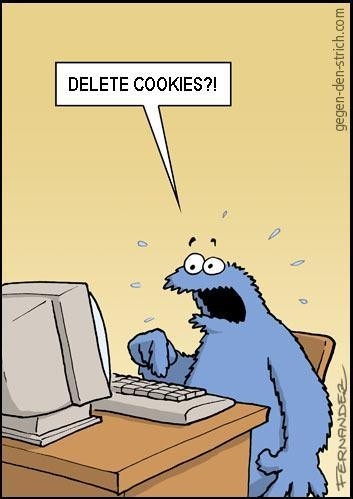 First, read the following sections (pp 20 – 24) of Thomas’ An Introduction to Mathematica. Built-in commands and constantsCommand options and additional plotsSubmit a printed version of your Mathematica notebook.  You may (and are encouraged to) work with other students and compare results, but ultimately you must submit your own lab results --- not a shared copy.  On your front page (using Mathematica) state your name and “Mathematica Lab II” using an appropriate style, font, size, and color.  Number each problem and restate the problem before giving the solution.  Use Mathematica input, not free-form input!Plot the curve y = x2 sin(1/x2).  What happens near x = 0?   What happens as x → ∞?  Justify your answers by referring to four or five versions of your graphs over different domains.  Let f(x) =  x4 –  x3  – 19 x3 + 156.1 x2 – 391 x  + 303 Plot y = f(x) and, using the graph, determine the number of roots of this polynomial.  Explain how you reached this conclusion.You will need to examine the plot with several different domains!Using the NSolve command, find all the real roots of this polynomial.  Graph the curve y = |x| cos(1/x).       Graph the two curves y = |x| cos(1/x) and y = x/2 for several different domains.  (Use the built-in function Abs[ ] )   Viewing this graph, how many solutions do you think the equation |x| cos(1/x) = x/2  has?  Using NSolve, can you find a solution?  What happens?  Using FindRoot, find 5 positive solutions.   Compare logarithmic growth with linear growth by plotting the two curves, (ln x)7 and x on the same set of axes.  Which function tends to infinity faster (as x → ∞)?    (ln x)7 or x?   One way of achieving this is by exploring the quotients of these functions for large values of x.   Explain why your answer is correct by viewing the plot.(Careful, this problem is quite tricky if you are not careful.)Let g(x) = 2 x + 7 sin x.    Find equations of the tangent and normal lines to y = g(x) at x = 4 (either by hand or using Mathematica).   Graph (on the same pair of axes) the curve y = g(x) together with its tangent and normal lines at x = 4.  (You may wish to use AspectRatio→Automatic to make sure that the tangent and normal lines actually appear to be perpendicular.)(a)   Plot the implicitly defined curve 2y3 + y2 – y5 = x4 – 2x3 + x2 for each of x and y in the interval [-2, 3].(b)  Compute dy/dx for this curve.   Consider the Folium of Descartes:  x3 + y3 – 6xy = 0.  Find the equations of the tangent and normal lines to this implicitly defined curve at the point P = (4/3, 8/3).  Plot the curve and the two lines on the same pair of axes.
I'm very well acquainted, too, with matters mathematicalI understand equations, both the simple and quadraticalAbout binomial theorem, I'm teeming with a lot o' newsWith many cheerful facts about the square of the hypotenuseWith many cheerful facts about the square of the hypotenuseWith many cheerful facts about the square of the hypotenuseWith many cheerful facts about the square of the hypotenuseI'm very good at integral and differential calculusI know the scientific names of beings animalculousIn short, in matters vegetable, animal, and mineralI am the very model of a modern Major-General-   Gilbert and Sullivan:  Pirates of Penzance Course Home Page          Department Home Page        Loyola Home Page